МУНИЦИПАЛЬНОЕ БЮДЖЕТНОЕ ДОШКОЛЬНОЕ ОБРАЗОВАТЕЛЬНОЕ УЧРЕЖДЕНИЕ«ФРУНЗЕНСКИЙ ДЕТСКИЙ САД «СКАЗКА» НИЖНЕГОРСКОГО РАЙОНА В РЕСПУБЛИКЕ КРЫМ297151, Нижнегорский район, с. Фрунзе, ул. Ленина,2тел.(06550) 27-4-27, Е- mail: frunze.ns-ds@nijno.rk.gov.ruОГРН 1159102017007 ИНН/КПП 9105009864/910501001Аналитическая справкапо результатам адаптации детей к детскому садув 2023 – 2024 учебном годуСоставитель: педагог-психолог Джемилева Гульсум Аедин къызыФрунзе, 2023 год     Адаптивные возможности ребёнка раннего дошкольного возраста ограничены, поэтому резкий переход ребёнка в новую социальную ситуацию и длительное пребывание в стрессовом состоянии могут привести к эмоциональным нарушениям или замедлению темпа психофизического развития. Поэтому очень важно в этот период оказать помощь детям в преодолении этого стресса.Цель исследования: определение особенностей привыкания детей к условиям дошкольного образовательного учреждения, создание условий психологического комфорта для детей в группе.Контингент: дети 1,5-3 летКоличество обследуемых детей: 4 человекаИспользуемая методика: Роньжина А.С. Диагностика уровня адаптированности ребёнка к дошкольному учреждению.Период наблюдения: август-октябрьКоличественные результаты адаптации детей к ДОУТаблица 1. Общие показатели адаптации к ДОУ.Качественный анализ результатов адаптации детей к ДОУНаблюдение за детьми осуществлялось по следующим критериям:эмоциональное состояние;социальные контакты с взрослыми и детьми;познавательная и игровая деятельность;реакция на изменение привычной ситуации.В результате наблюдения были выявлены основные трудности:взаимодействие с новым взрослым (воспитателем);взаимодействие со сверстниками;освоение предметно-развивающей среды.Для устранения трудностей перед педагогами были поставлены задачи:развивать доверие к новому взрослому (воспитателю, помощнику воспитателя);содействовать осознанию необходимости и важности требований;формировать стремление действовать вместе со взрослым, достигая результатов;развивать интерес к ровесникам, стремление действовать сообща, формировать навыки игрового общения с детьми;расширять репертуар предметных, игровых и коммуникативных действий; создать условия для самореализации.     Коррекционная работа, связанная с переживаниями ребенка, осуществлялась по принципу «здесь и сейчас» с акцентом на немедленном закреплении тех позитивных процессов, которые проявлялись в ходе коррекционного процесса. У большей части детей к 17-му дню пребывания в ДОУ нормализовался дневной сон, они самостоятельно засыпают. Настроение бодрое. У некоторых детей еще наблюдается утренний плач, но положительный фон настроения восстанавливается в течение 20 минут после ухода родителей. Отношение с близкими взрослыми не нарушаются, ребёнок поддаётся ритуалам прощания, быстро отвлекается. Интерес к окружающему восстанавливается в течение двух недель при участии взрослого. Речь затормаживается, но ребёнок может отвлекаться на просьбы взрослого и выполнять его указания. К концу первого месяца восстанавливается активная речь. Заболеваемость не более одного раза, сроком не более 10 дней, без осложнений, вес без изменений. Признаки невротических реакций и изменений в деятельности нервной вегетативной системы отсутствуют.Выводы    Таким образом можно сделать вывод, что для большинства детей процесс адаптации проходил на высоком и среднем уровне. Этому способствовала совместная работа всех участников образовательного процесса и проведённые мероприятия:Занятия психолога с детьми в адаптационный период по программе Роньжина А.С. Систематическое консультирование родителей и педагогов.Распространение информации по адаптации: памятки, листовки, стендовая информация.Прием детей в группу осуществлялся по индивидуальному графику, с постепенным увеличением времени пребывания ребенка в ДОУ - с 2 часов до перехода на полный день.Учёт индивидуальных особенностей детей.Организация игровой деятельности, которая способствовала формированию у детей уверенности в самих себе и своих возможностях и закладывала основы доверительного отношения детей к взрослым, формируя доверие и привязанность к воспитателю, а также основы доброжелательного отношения детей друг к другу.. Педагог-психолог ____________/Джемилева Г.А.Наименование группыОбщее количество  детейУровни адаптацииУровни адаптацииУровни адаптацииУровни адаптацииУровни адаптацииУровни адаптацииНаименование группыОбщее количество  детейВысокий уровеньВысокий уровеньСредний уровеньСредний уровеньНизкий уровеньНизкий уровеньНаименование группыОбщее количество  детейКоличество детей%Количество детей%Количество детей%Группа раннего возраста43751250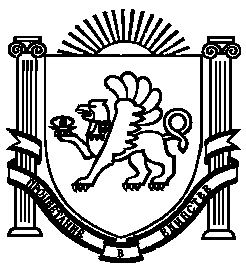 